Розв’язування задач за темою «Рух тіла під дією сили тяжіння»Дати відповіді на питання:1. Запишіть рівняння руху тіла під дією сили тяжіння в загальному вигляді.2. Якою є траєкторія руху тіла, кинутого вертикально? горизонтально?3. Як для тіла, кинутого горизонтально, визначити дальність польоту? висоту падіння? модуль швидкості руху тіла в будь-якій точці траєкторії?РОЗВ'ЯЗУВАННЯ ЗАДАЧ1. Літак летить горизонтально зі швидкістю 720 км/год на висоті 245 м. Коли він пролітає над деякою точкою поверхні Землі, з нього скидають вантаж. На якій відстані від цієї точки вантаж упаде на Землю? Опором повітря знехтуйте.2. Із прямовисної скелі заввишки 20 м у море горизонтально кинули камінь. Скільки часу падав камінь? Із якою швидкістю кинули камінь, якщо він упав у воду на відстані 16 м від скелі? Яка швидкість руху каменя в момент падіння в море? Опором повітря знехтуйте.3. М'яч кинутий горизонтально з висоти 2 м з початковою швидкістю 5 м/с. Через який час та з якою швидкістю м'яч упаде на Землю? Визначте також дальність польоту та переміщення м'яча.Домашнє завданняПовторити § 34, Вправа № 34 (4)Дано:Розв’язання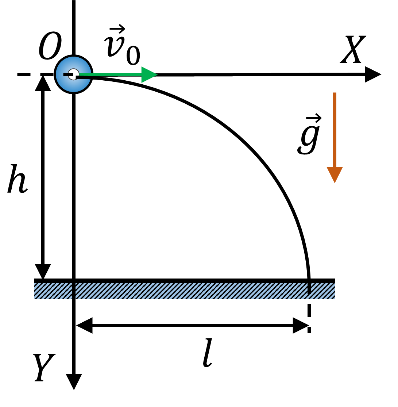 Відповідь: Розв’язанняВідповідь: Дано:Розв’язанняВідповідь: Розв’язанняВідповідь: Дано:Розв’язання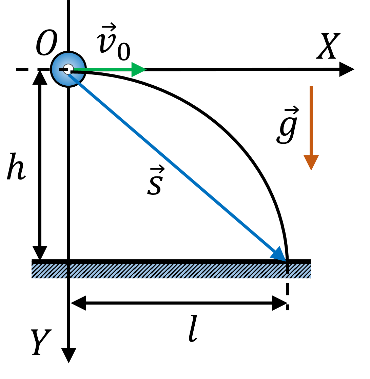 Відповідь:  Розв’язанняВідповідь:  